                                                                                                                                                           Приложение 11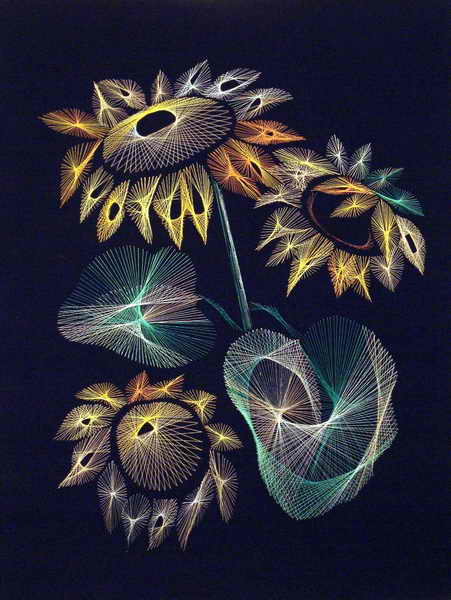 Панно «Подсолнухи»